San Luis Obispo County Commission on the Status of WomenRegular Meeting MinutesA meeting of the San Luis Obispo County Commission on the Status of Women was held on July 5, 2022. This meeting was held by Zoom, and Commissioner Raechelle Bowlay called the meeting to order at 5:39 pm. Members of the Commission Present or Absent:  Roll Call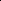 Quorum – NODisscussions: No business was transactedNew to the commission is Franchesca McLaughlin with District 3Using Quickbooks for the financials and data inputUpdate the rosterGetting access to the GdriveChanging the PO Box to the Commission Get access to the county for in person meetingsMeeting Adjourned at 6:35 pmRespectfully SubmittedDeb Geaslen, SecretaryCommissioner (Initials)DistrictPresentExcusedAbsentNancy Fiske 1XMeghan Madsen 1XRaechelle Bowlay1XPaulla Ufferheide2XDixie Walker 2XOPEN SEAT2Kassi Dee 3XFrancesca McLaughlin3XVictoria Condor-Williams3XKathy Veder 4XOPEN SEAT 4Deb Geaslen 4XFanny Arenas 5XShirley Summers 5XSherry Martinez5X